แบบบันทึกวางแผนการดูแลล่วงหน้า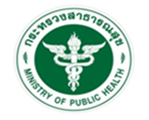 Advance Care Plan (ACP)งานพยาบาลการดูแลแบบประคับประคอง โรงพยาบาลบ้านผือวันที่.......................................ชื่อผู้ป่วย.................................นามสกุล...............................อายุ........ปี    HN…………..................................Diagnosis………………………………………….การรักษาที่ได้รับ..............................................................แพทย์เจ้าของไข้...........................................คนดูแล (Care giver)...................................เบอร์โทร...................   1. การรับรู้/การมีส่วนร่วมในการตัดสินใจ2. คำสั่งการช่วยฟื้นคืนชีพ2.1 การใส่ท่อช่วยหายใจ                                                             	  ยินยอม         ไม่ยินยอม2.2 การช่วยฟื้นคืนชีพเมื่อหัวใจหยุดเต้น ( CPR )                        	  ยินยอม         ไม่ยินยอม2.3 การใส่ท่อช่วยหายใจผ่านทางหลอดลมหรือการเจาะคอ	  ยินยอม         ไม่ยินยอม2.4 การยุติหรือถอดถอนเครื่องพยุงชีพ			  ยินยอม         ไม่ยินยอม2.5 การใช้ยากระตุ้นความดันโลหิต ( Inotrop )	                ยินยอม          ไม่ยินยอม2.6 การให้ยาปฏิชีวนะหรือสารน้ำ			       	  ยินยอม          ไม่ยินยอม2.7 การใส่สายยางให้อาหาร                   	                       	  ยินยอม          ไม่ยินยอม2.8 การฟอกเลือดทางไต				                 ยินยอม         ไม่ยินยอม3. ความประสงค์ในการเลือกสถานที่ที่ต้องการเสียชีวิต (Place of Death) ที่บ้าน                    ที่โรงพยาบาล              ยังไม่ตัดสินใจ4. ความประสงค์เกี่ยวกับการทำพินัยกรรมชีวิต (Living will) ต้องการ                ไม่ต้องการ                    ยังไม่ตัดสินใจลงชื่อ.................. (.......................................) ผู้แสดงเจตนาลงชื่อ.................  (.......................................) เกี่ยวข้องเป็น..............   ลงชื่อ.................  (.......................................) เกี่ยวข้องเป็น................ลงชื่อ.................  (.......................................) เกี่ยวข้องเป็น................			ลงชื่อ.................  (.......................................) แพทย์ผู้ประสานงานลงชื่อ.................  (.......................................) พยาบาลผู้ประสานงานข้อมูลผู้ป่วยครอบครัว(ผู้ตัดสินใจหลัก)ปัญหาที่มี/รายละเอียด1.1 การรับรู้เรื่องโรค,ระยะของโรค รู้        ไม่รู้ รู้        ไม่รู้1.2 การรับรู้พยากรณ์โรค รู้        ไม่รู้ รู้        ไม่รู้1.3 เป้าหมายการรักษา รู้        ไม่รู้ รู้        ไม่รู้